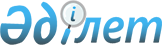 О внесении изменений в совместное постановление акимата Тупкараганского района от 2 марта 2015 года № 43 и решение Тупкараганского районного маслихата от 2 марта 2015 года № 28/194 "Об установлении границ села Акшукур Тупкараганского района"Совместное решение Тупкараганского районного маслихата Мангистауской области от 18 мая 2023 года № 4/29 и постановление акимата Тупкараганского района Мангистауской области от 18 мая 2023 года № 72. Зарегистрировано Департаментом юстиции Мангистауской области 25 мая 2023 года № 4565-12
      Акимат Тупкараганского района ПОСТАНОВЛЯЕТ и Тупкараганский районный маслихат РЕШИЛ:
      1. Внести в совместное постановление акимата Тупкараганского района от 2 марта 2015 года № 43 и решение Тупкараганского районного маслихата от 2 марта 2015 года № 28/194 "Об установлении границ села Акшукур Тупкараганского района" (зарегистрировано в Реестре государственной регистрации нормативных правовых актов под № 2672) следующие изменения:
      пункт 1 изложить в новой редакции:
      "1. Установить границы села Акшукур Тупкараганского района согласно приложению к настоящему совместному постановлению и решению."; 
      приложение к указанному совместному постановлению и решению изложить в новой редакции согласно приложению к настоящему совместному постановлению и решению.
      2. Настоящее совместное постановление и решение вводиться в действие по истечении десяти календарных дней после дня его первого официального опубликования.
      Аким  Тупкараганского района       Р. Елтизаров Границы села Акшукур Тупкараганского района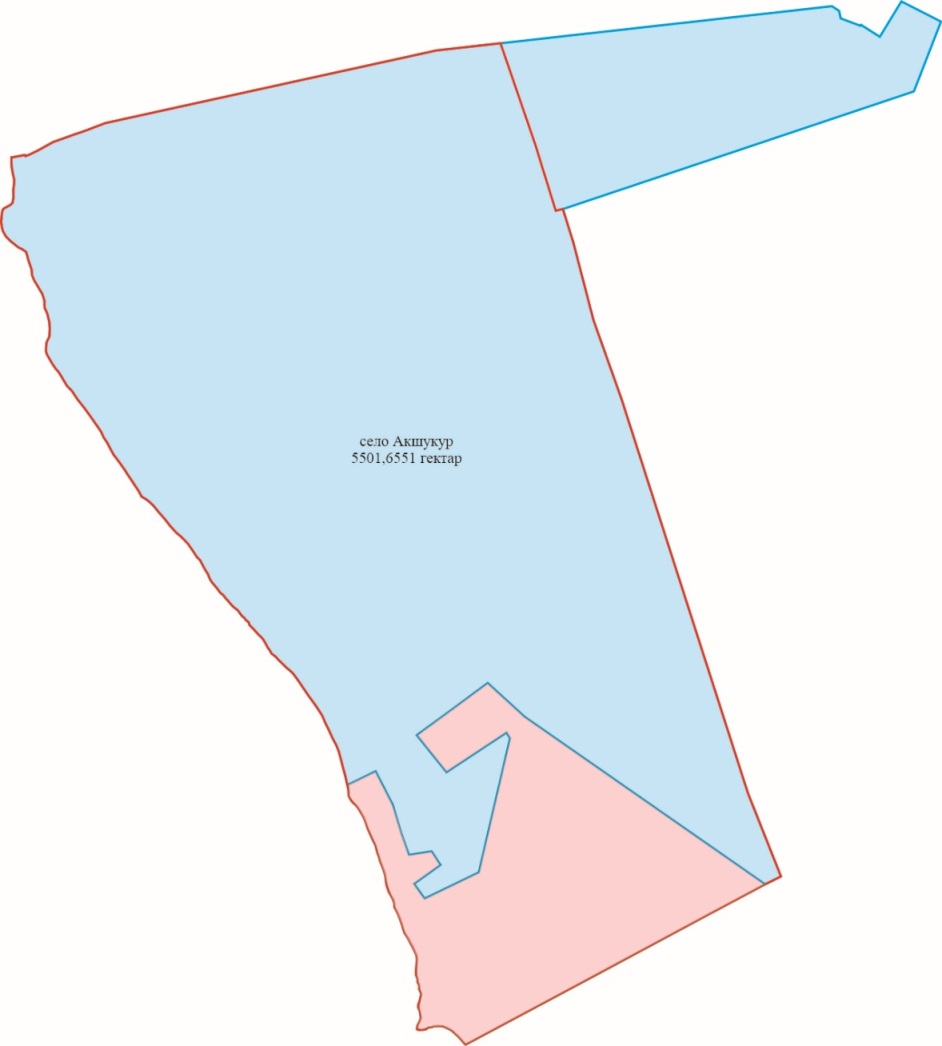 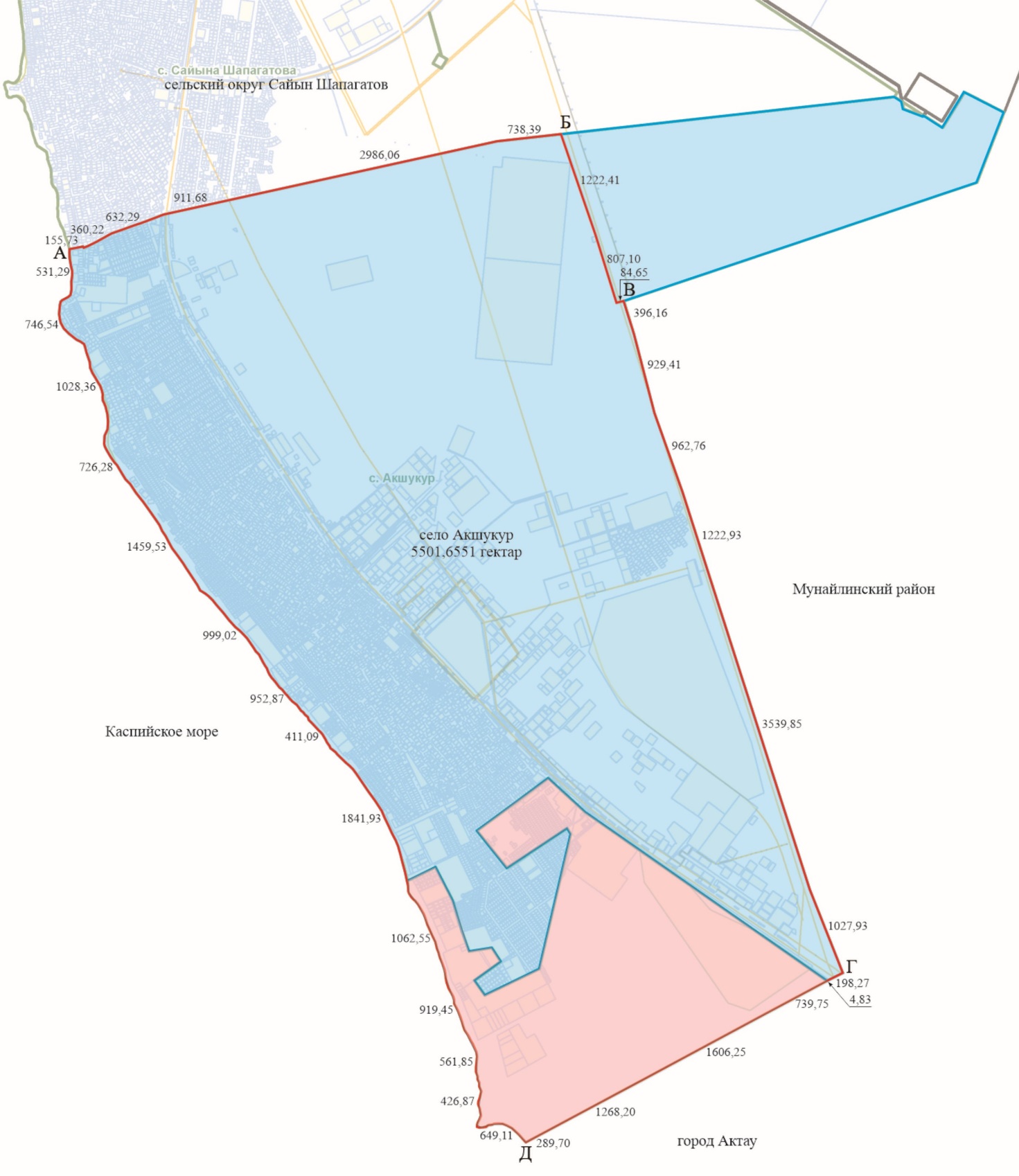 
      118,845 гектар
      Примечание: граница села Акшукур Тупкараганского района, общая площадь – 5501,6551 гектар.
					© 2012. РГП на ПХВ «Институт законодательства и правовой информации Республики Казахстан» Министерства юстиции Республики Казахстан
				
      Председатель  Тупкараганского районного маслихата 

А. Нугманов
Приложение к совместномупостановлению и решениюАкимат Тупкараганского районаот 18 мая 2023 года № 72 иТупкараганского районного маслихатаот 18 мая 2023 года № 4/29Приложение к совместномупостановлению акимата Тупкараганского районаот 2 марта 2015 года № 43 и решениюТупкараганского районного маслихатаот 2 марта 2015 года № 28/194